库存周转提升与第三方物流管理（1天）（本课程属于《敏捷供应链物流体系建设与企业运营实战》第3天的培训内容）开课时间：2021年6月24日/上海   11月26 /上海参加对象：供应链经理、运营经理、采购经理、生产计划经理、物流仓储主管以及其他相关行业人士课程费用：¥2,600元/人（包含：培训费、培训教材、增值税发票、证书、午餐及茶歇）特别收益：拥有CPSM证书人士参加培训可以获得（7个/天）CPSM继续教育学时企业内训：此课程可以邀请我们的培训师到企业开展内训服务，欢迎来电咨询报名热线：021-55669210，18917655637（微信同号）， training@021px.com第一部分 万恶之根源----库存控制与仓库管理1、如何设置安全库存，既能保证占用资金最少，又能保证生产和销售的需求，一箭三雕，零库存可行吗安全库存设置的7个要素（周期、预测、实际销售、偏差值等），课上详细讲述安全库存的管理与客户满意度之间的关系2、周转率，怎么样的配置才能提高周转率（9个）什么是库存字典，我们怎么利用库存字典才能把我们的库存降到最低，把信息系统的作用发挥到极致，怎么发挥绝不能轻易的报废3、仓库最大的问题就是信息贪污，怎么解决—如何靠近并完成数字化转型（接近4.0）什么是仓库的平面化管理，把信息全部共享(预警与报警体系)RFID的使用AGV的使用物料布局及包材标准化管理第二部分： 第三方物流，外包后的管理与风险规避1、我们怎么去考核我们运输供应商，什么是真正的第三方物流，保证长途的运输成本和短途的配送质量考核的13个指标详细解析（国际物流8个）及时率准确率保险要求2、物流成本管理的核心是什么——跟车管理与推单系统成本模板的管理（3个维度：距离、货物属性、车辆属性）3、外包的具体应对，我们运输资料档案应该包含什么。注意回程车辆4、国际物流我们应该注意什么——甘特图的价值在国际物流里如何得到体现5、物流的执行力如何真正落实，小散乱的物流运输管理的核心在哪里，尤其是零担讲师介绍：马晓峰行业资质：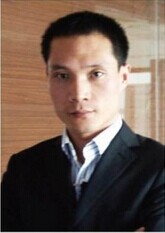 埃森哲中国公司、普华永道上海公司物流顾问复旦大学国际经营讲习所讲师上海帕迪企业管理咨询有限公司签约讲师上海市劳动局物流项目培训发起人之一上海紧缺人才办公室指定物流培训师上海社会科学院生产管理、物流、项目讲师复旦大学国际经营技术讲习所 ILT 和 CIPS 专业讲师上海德才教育培训中心客座教授曾任中国物资储运总公司数码仓储实施技术总监上海张江高科控股公司机械电脑有限公司 MRP 系统实施主管德国汉堡大学供应链管理、复旦大学博士美国华盛顿大学访问学者、资深采购及物流领域专家美国运输工程师协会会员、美国物流管理协会会员、美国工程采购协会会员中欧商学院外聘教授，前沿讲座特邀嘉宾，携训网特邀讲师工作经历：现任世界著名500强企业中国区物流总监，全面负责各工厂的物流系统的改善和优化。之前任2家世界500强企业采购经理、物流经理；中国第三方物流有限公司首席技术官，上海司达物流信息系统管理有限公司[1-2]总经理。曾任中国物资储运总公司数码仓储实施技术总监，上海张江高科控股公司MRP系统实施主管，并曾担任IBM公司战略咨询部（原普华永道咨询公司）供应链设计的高级顾问。并先后受聘托马森中国公司、埃森哲中国公司物流顾问。马晓峰先生曾接受国际最先进的供应链和物流管理的系统学习，擅长供应链和物流系统，工厂制造系统、具有丰富的ERP、MRP、JIT、CRM、BPR、PM的实践经验，其丰富的实践和咨询案例分享结合开放互动授课风格，获得了极高的课程满意率。其出色的问题分析和解决能力为所服务企业获得一致赞赏和认可。风格与特点：战略性和实用性相结合的生动传授方式，促使学员全神贯注经验与您分享；精彩案例穿插，生动形象服务的客户： 上海申贝投资集团有限公司、上海申丝物流有限公司、上海汉明司家具制造有限公司、上海雷允上药业股份有限公司、上海锦江股份有限公司、APL上海公司、K-LINE中国有限公司、天津史克、高乐高、嘉通轮胎、苏泊尔厨房用品有限公司、NYK、美特斯邦威、杭州建设银行、萧山国际机场、百信药业、贵州益伯、上药物流、神州物流、北京嘉里物流中心、NEC、九九星物流、正兴集团…客户评价：马老师幽默、深入浅出，让我们明白了许多难以理解的知识。分析问题切中要害、入木三分，令我们茅塞顿开！ 咨询概念超前，但又注重实际应用；案例丰富并且主要来自本人的多年实践经验。 睿智幽默的语言，充分调动学员参与度，气氛轻松活跃。机敏而善于思考，能准确抓住学员疑问的关键点，并结合实践操作的体会予以解答，倍受青睐。报 名 回 执 表请将报名回执表发送给我们：Training@021px.com  18917655637课程名称城市/日期培训负责人公司全称：公司全称：公司全称：姓名性别部门职务手机常用邮箱常用邮箱帕迪公司账户信息开户名称：上海帕迪企业管理咨询有限公司银行帐号：03485500040002793开户银行：中国农业银行上海市复旦支行帕迪公司账户信息开户名称：上海帕迪企业管理咨询有限公司银行帐号：03485500040002793开户银行：中国农业银行上海市复旦支行帕迪公司账户信息开户名称：上海帕迪企业管理咨询有限公司银行帐号：03485500040002793开户银行：中国农业银行上海市复旦支行帕迪公司账户信息开户名称：上海帕迪企业管理咨询有限公司银行帐号：03485500040002793开户银行：中国农业银行上海市复旦支行请填写开票资料：请填写开票资料：帕迪公司账户信息开户名称：上海帕迪企业管理咨询有限公司银行帐号：03485500040002793开户银行：中国农业银行上海市复旦支行帕迪公司账户信息开户名称：上海帕迪企业管理咨询有限公司银行帐号：03485500040002793开户银行：中国农业银行上海市复旦支行帕迪公司账户信息开户名称：上海帕迪企业管理咨询有限公司银行帐号：03485500040002793开户银行：中国农业银行上海市复旦支行帕迪公司账户信息开户名称：上海帕迪企业管理咨询有限公司银行帐号：03485500040002793开户银行：中国农业银行上海市复旦支行是否预定住宿：是否预定住宿：